URNIK ZA TEČAJ PRIDOBIVANJA DIGITALNIH KOMPETENC– RDO (50 UR)FOTOGRAFSKI POTEPIPredavanja s praktičnim delom potekajo ob ponedeljkih in sredah od 16.15 – 19.15.Srečanje 13* je zaključno in traja 2 šolski uri.Lokacija: LUNG, Cankarjeva ul. 8, Nova GoricaProgram je brezplačen za udeležence v projektu: »Pridobivanje temeljnih in poklicnih kompetenc od 2018 do 2022«.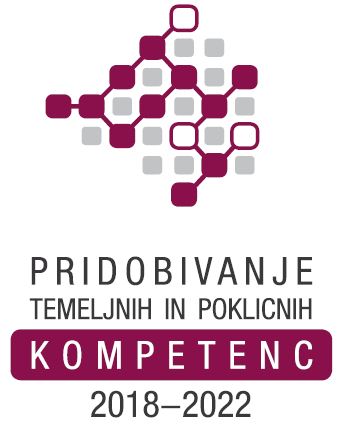 Zap. št. srečanjaDAN V TEDNUDATUMURA1.PONEDELJEK25. 3. 201916.15 – 19.152. SREDA27. 3. 201916.15 – 19.153.PONEDELJEK1. 4. 201916.15 – 19.154. SREDA3. 4. 201916.15 – 19.155.PONEDELJEK8. 4. 201916.15 – 19.156.SREDA10. 4. 201916.15 – 19.157.PONEDELJEK15. 4. 201916.15 – 19.158.SREDA17. 4. 201916.15 – 19.159.SREDA24. 4. 201916.15 – 19.1510.PONEDELJEK6. 5. 201916.15 – 19.1511.SREDA8. 5. 201916.15 – 19.1512.PONEDELJEK13. 5. 201916.15 – 19.1513.SREDA15. 5. 201916.15 – 17.45